Сизинские вести № 1717.04.2020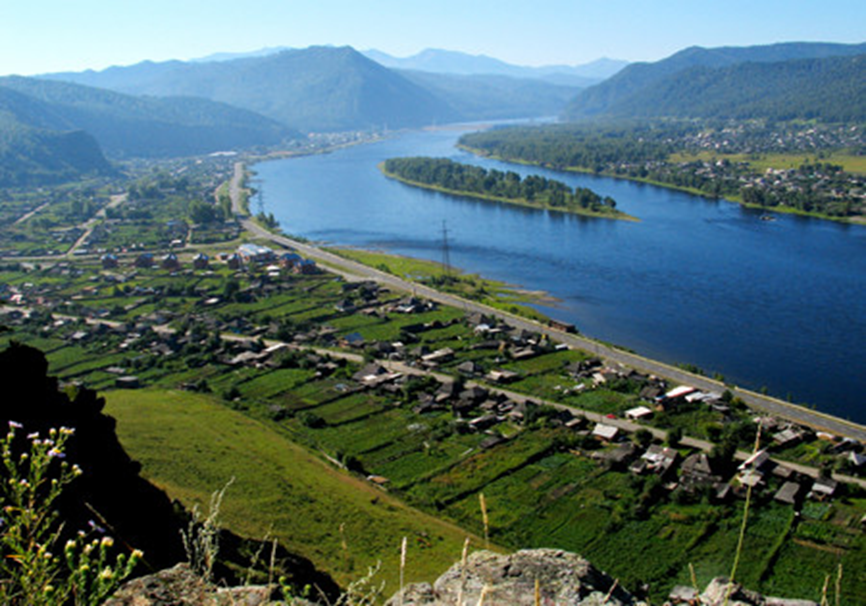 Газета распространяется бесплатно*Орган издания Муниципальное образование «Сизинский сельсовет»СЕГОДНЯ В НОМЕРЕ:Постановление администрации Сизинского сельсовета  №40 от 16.04.2020 …………………..…...стр.2Постановление администрации Сизинского сельсовета  №41 от 16.04.2020 …………………..…. стр.13О вреде алкоголизма …………………………………………………………. ……………..……..….стр.14Осторожно мошенники! ……………………………………………………………………...………..стр.16РОССИЙСКАЯ ФЕДЕРАЦИЯКРАСНОЯРСКИЙ КРАЙ ШУШЕНСКИЙ РАЙОНАДМИНИСТРАЦИЯ СИЗИНСКОГО СЕЛЬСОВЕТАП О С Т А Н О В Л Е Н И ЕОт 16.04.2020                                  с. Сизая                                № 40 «Об утверждении отчета   об исполнении бюджета на 01.04.2020 »            Руководствуясь статьей 264.2 Бюджетного кодекса Российской Федерации, Уставом Сизинского сельсовета, ПОСТАНОВЛЯЮ:     Утвердить отчет об исполнении Сизинского сельского бюджета на 01.04.2020 года (прилагается):1) По источникам внутреннего финансирования дефицита бюджета в сумме – 504 214,60 рублей (приложение№1);2) По доходам в сумме 9 345 371,41 рублей (приложение №2);3) По расходам в сумме 9 849 586,01 рублей (приложение №3)4)Прогноз исполнения бюджета до конца очередного года (приложение №4)5) Сведения о численности муниципальных служащих администрации Сизинского сельсовета, работников муниципальных казенных учреждений и фактические затраты на их содержание (приложение №5)6) По использованию резервного фонда (приложение  №6)7) По информации о финансировании муниципальных программ (приложение №7)8) По информации о финансировании муниципальной адресной инвестиционной программы (приложение №8)                                Постановление вступает в силу в день его подписания и подлежит   опубликованию  в газете «Сизинские вести».  Глава  Сизинского сельсовета                                     Т.А. Коробейникова                                   Приложение №6 к постановлению администрации Сизинского сельсовета №40 от 16.04.2020                    Отчет об использовании средств резервного фондана  01.04.2020по МО «СИЗИНСКИЙ  СЕЛЬСОВЕТ»Местный резервный фондПриложение №7 к постановлению администрации Сизинского сельсовета №40 от16.04.2020 Информация о финансировании муниципальных программ МО «Сизинский сельсовет» на 01.04.2020Приложение №8 к постановлению администрации Сизинского сельсовета № 40 от  16.04.2020Информация о финансировании муниципальной адресной инвестиционной программы Сизинского сельсовета на  2020 год.В МО «Сизинский сельсовет»  муниципальная адресная инвестиционная программа на 2020 год не предусмотрена.РОССИЙСКАЯ ФЕДЕРАЦИЯАДМИНИСТРАЦИЯ СИЗИНСКОГО СЕЛЬСОВЕТАШУШЕНСКОГО РАЙОНА КРАСНОЯРСКОГО КРАЯП О С Т А Н О В Л Е Н И  ЕОт 16  апреля 2020				с. Сизая				№ 41О проведении благоустроительных работ в населенных пунктах МО «Сизинский сельсовет»В целях улучшения санитарного состояния и благоустройства населенных пунктов Сизинского сельсовета,  исполнения п.4 протокола заседания оперативного штаба при Губернаторе Красноярского края от 22.04.2020г. по предупреждению распространения на территории Красноярского края новой коронавирусной инфекции, вызванной 2019-nCOV, руководствуясь Уставом Сизинского сельсовета: ПОСТАНОВЛЯЮ:1.Объявить с 20 апреля 2020г. по 31 августа 2020г. проведение благоустроительных работ в населенных пунктах с.Сизая, д.Голубая, п.Красный Хутор.2. Руководителям организаций, предприятий, торговых точек с 20 апреля по 31 августа 2020 года убрать прилегающую территорию в радиусе 15 метров, с соблюдением всех превентивных мер по предупреждению распространения новой коронавирусной инфекции, вызванной 2019-nCOV. 3. Жителям частного сектора- отремонтировать заборы, очистить палисадники и придомовую территорию до проезжей части дорог.4. Убрать с улицы на свои приусадебные участки дрова, стройматериалы, автомобильную технику, сельхозтехнику и металлолом.5.Контроль за исполнением настоящего постановления оставляю за собой.6.Постановление вступает в силу со дня подписания и подлежит  официальному опубликованию в газете «Сизинские вести».Глава Сизинского сельсовета:				Т.А. КоробейниковаО вреде алкоголизма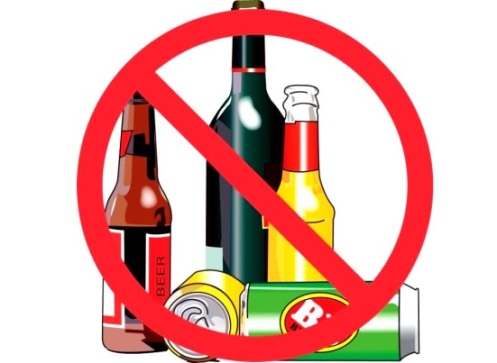 Бесконтрольный прием спиртных напитков пагубно влияет на организм человека. Это известно всем, но лишь немногие осознанно ограничивают себя в употреблении алкоголя. О вреде алкоголя говорят врачи и ученые повсеместно, читают специальные лекции в школах, проводят диагностику среди взрослого населения, но проблема от этого не решается. Вред алкоголя настолько силен, что может привести к необратимым последствиям.Как спиртное сказывается на здоровьеСпиртное безвредным не назвать. Многие врачи убеждены, что польза от алкогольных напитков неоправданно мала по сравнению с его вредоносностью. Сухое красное вино по бокалу ежедневно способно снизить риск гипертонической болезни. Рюмка коньяка способна предотвратить инсульт. Периодический прием крепких напитков чистит сосуды и предотвращает появление холестериновых бляшек. Но бесконтрольный прием ведет к необратимым последствиям.Токсическое действие алкоголя на организм человека приводит к необратимым изменениям в печени, сердце и в мозгу. Причин для пьянства множество, поводов остановиться тоже много. Почему же люди этого не делают? Почему не употребляют спиртные напитки лишь в малых дозах?Ответ кроется в химии работы организма. Этанол очень быстро встраивается во все обменные процессы организма, как и никотин, и без этой посторонней добавки часто возникают некомфортные ощущения в виде нездоровой потребности. Это и есть первые признаки зависимости, которую надо лечить и купировать. Вредные привычки способны очень быстро разрушить жизнь. Бич алкоголизма известен по всему миру.От него страдают и обеспеченные слои населения, и дети состоятельных родителей, и бедняки, и несправедливо обиженные, и успешные. Спиртные напитки не дадут ответов на вопросы, но, благодаря им, человек на время забывает сами вопросы и способен расслабиться и отдохнуть. Иногда, в моменты крайнего стресса, алкоголь может быть необходим и полезен. Но такие случаи и ситуации крайне редки.Почему вреден алкоголь? Этанол легко проникает через оболочку любой клетки. Расщепиться он может только в соединении с водой. Поэтому утром с похмелья всегда так хочется пить. Алкоголь буквально высасывает из клеток жизненную силу в виде жидкости, которая необходима для обменных процессов. Развивается обезвоживание.Как алкоголь влияет на организм? Частое употребление спиртного приводит к паталогической зависимости, с которой человек не в состоянии бороться самостоятельно. Требуется помощь врача, медикаментозное лечение и психологические консультации. Этанол встраивается в обменные процессы очень легко и быстро, после чего организм испытывает потребность в нем. Алкоголизм – болезнь, которая носит безответственный характер жертвы.О вреде алкоголя говорят еще в школе, но подростки с упорством продолжают поддаваться пагубной привычке. Несомненно, что и семья должна сыграть свою роль. Часто дети копируют поведение своих родителей. И если взрослые ежедневно употребляют пиво, то и подросток с ранних лет будет следовать их примеру.Алкоголь убивает медленно, но верно. Часто, когда люди осознают проблему, становится уже слишком поздно что-то менять. Этанол наносит такой вред организму, с которым невозможно бороться. Половину печени приходится удалять, как и часть кишечника и желудка. Не говоря уже о высоком риске онкологических заболеваний.Статистика и фактыТяга к спиртному имеет страшные последствия. В алкоголизме страшен неосознанный подход жертвы к собственным действиям. Человек не способен себя сдерживать и контролировать свои желания и поступки.Чем опасен алкоголь:92 % всех случаев насилия приходятся на состояние опьянения.85 % всех первых сексуальных опытов для подростков выпадают на состояние алкогольного опьянения.73 % незапланированных беременностей случаются по вине спиртных напитков.Половина ДТП совершается по вине пьяных водителей.Половина семей распадаются по причине того, что один из супругов страдает алкоголизмом.Половина всех убийств совершается в состоянии алкогольного опьянения.Четверть суицидальных случаев также приходится на этот страшный недуг.Статистика устрашает. Вреднее и страшнее алкоголизма нет иной вредной привычки. Наркотики действуют быстро и являются незаконными. Никотиновая зависимость поддается более легкому лечению. Именно алкоголизм приносит наибольший разрушительный вред.Осторожно мошенники!Уважаемые жители МО Сизинский сельсовет!Администрации Сизинского сельсовета информирует Вас о том, что преступления против собственности и имущества граждан весьма распространены. Немаловажную роль в совершении таких преступлений играет небрежное и безответственное отношение собственников к сохранности личного имущества: люди продолжают оставлять свои вещи без присмотра в общественных местах, не обеспечивают надежную охрану своего жилья и имущества, не пользуются элементарными правилами, обеспечивающими сохранность и целостность своего, а также вверенного им имущества.Во избежание покушения, пожалуй, на самый популярный объект посягательства, мобильный телефон, денежные средства, банковские карты, ювелирные изделия, постарайтесь придерживаться следующих советов:– не держите свои телефоны, деньги и ценные вещи в наружных карманах;– не демонстрируйте мобильники и содержимое своих кошельков в людных местах, не храните банковские карты вместе с пин-кодом;– не давайте звонить со своего мобильника незнакомым людям. Отказ по просьбе мотивируйте тем, что у вас на счете остались копейки или сел аккумулятор. Проинструктируйте своих детей, как вести себя в такой ситуации, поскольку подростки стесняются отказать людям в просьбе и чаще всего становятся жертвой злоумышленников;– не разговаривайте по телефону на улице вечером, особенно, если вы идете один. Увидев подозрительных людей, прекращайте разговор;– если вы отправляетесь в увеселительное заведение, то берите с собой минимум денежных средств и внимательней относитесь к ценным вещам; – никогда не приводите в свой дом малознакомых людей;– не оставляете открытым ваш автомобиль, даже если выходите на непродолжительное время.В целях недопущения краж личного имущества, таких как велосипеды, детские коляски и т.п., полиция рекомендует:– не оставлять личное имущество без присмотра во дворах, подъездах и на лестничных площадках домов, около магазинов и в других общественных местах;– принять меры по технической укрепленности мест хранения имущества (гаражи, подвалы, кладовые и т.д.);– хранение велосипедов в общественных местах осуществлять на специально оборудованных стоянках с использованием специальных средств, обеспечивающих их сохранность;– не доверять пользоваться велосипедами незнакомым или малознакомым лицам.Для того, чтобы обеспечить сохранность своего имущества, необходимо придерживаться нескольких немаловажных правил:– не оставляйте свои служебные кабинеты, помещения, жилые дома, квартиры, открытыми, если Вы даже вышли на одну минуту;– не забывайте закрывать форточки, входные и балконные двери, когда уходите куда-либо;– будьте внимательны с ключами, не теряйте и не передавайте их незнакомым людям;– не оставляйте без присмотра свои личные вещи: документы, мобильные телефоны, сумки, обувь, одежду и др.;– старайтесь не говорить о наличии у Вас дорогих вещей или большой суммы денег.Приложение №1 к постановлению администрации Сизинского сельсовета №40 от16.04.2020  Источники внутреннего финансирования дефицита  бюджета  Сизинского сельсовета на 01.04.2020 Источники внутреннего финансирования дефицита  бюджета  Сизинского сельсовета на 01.04.2020 Источники внутреннего финансирования дефицита  бюджета  Сизинского сельсовета на 01.04.2020 Источники внутреннего финансирования дефицита  бюджета  Сизинского сельсовета на 01.04.2020руб.№ строкикодНаименование кода группы, подгруппы, статьи, вида источника финансирования дефицита бюджета, кода классификации операций сектора государственного управления, относящихся к источникам финансирования дефицитов бюджетов Российской Федерации20201231814 0102 00 00 00 0000 000Кредиты кредитных организаций в валюте Российской Федерации0,002814 0102 00 00 00 0000 700Получение кредитов от кредитных организаций в валюте Российской Федерации0,003814 0102 00 00 05 0000 710Получение  кредитов от кредитных организаций бюджетами муниципальных районов в валюте Российской Федерации0,004814 0102 00 00 00 0000 800Погашение кредитов, предоставленных кредитными организациями  в валюте Российской Федерации0,005814 0102 00 00 05 0000 810Погашение  бюджетами муниципальных районов кредитов от кредитных организаций  в валюте Российской Федерации0,006814 01 05 00 00 00 0000 000Изменение остатков средств на счетах по учету средств бюджета504 214,607814 01 05 00 00 00 0000 500Увеличение остатков финансовых резервов  бюджетов-9 345 371,418814 01 05 02 00 00 0000 500Увеличение прочих остатков средств бюджетов-9 345 371,419814 01 05 02 01 00 0000 510Увеличение прочих остатков денежных средств бюджетов-9 345 371,4110814 01 05 02 01 05 0000 510Увеличение прочих остатков денежных средств бюджетов муниципальных районов-9 345 371,4111814 01 05 00 00 00 0000 600Уменьшение остатков средств бюджетов9 849 586,0112814 01 05 02 00 00 0000 600Уменьшение прочих остатков средств бюджетов9 849 586,0113814 01 05 02 01 00 0000 610Уменьшение прочих остатков денежных средств бюджетов9 849 586,0114814 01 05 02 01 05 0000 610Уменьшение прочих остатков денежных средств бюджетов муниципальных районов9 849 586,0115814 01 06 00 00 00 0000 000Иные источники внутреннего финансирования дефицитов бюджетов 0,0016814 01 06 05 00 00 0000 000Бюджетные кредиты, предоставленные внутри страны в валюте Российской Федерации0,0017814 01 06 05 00 00 0000 600Возврат бюджетных кредитов, предоставленных внутри страны в валюте Российской Федерации0,0018814 01 06 05 01 00 0000 640Возврат бюджетных кредитов, предоставленных юридическим лицам в валюте Российской Федерации0,0019814 01 06 05 01 05 0000 640Возврат бюджетных кредитов, предоставленных юридическим лицам из бюджетов муниципальных районов в валюте Российской Федерации0,0020814 01 06 05 02 00 0000 640Возврат бюджетных кредитов, предоставленных другим бюджетам бюджетной системы Российской Федерации в валюте Российской Федерации0,0021814 01 06 05 02 05 0000 640Возврат бюджетных кредитов, предоставленных другим бюджетам бюджетной системы Российской Федерации из бюджетов муниципальных районов в валюте Российской Федерации0,0022814 01 06 05 00 00 0000 500Предоставление бюджетных кредитов внутри страны в валюте Российской Федерации0,0023814 01 06 05 02 00 0000 540Предоставление бюджетных кредитов другим бюджетам бюджетной системы Российской Федерации из федерального бюджета  в валюте Российской Федерации0,00                            Всего                            Всего                            Всего504 214,60Приложение №2 к постановлению администрации Сизинского сельсовета №40  от 16.04.2020 Приложение №2 к постановлению администрации Сизинского сельсовета №40  от 16.04.2020 Приложение №2 к постановлению администрации Сизинского сельсовета №40  от 16.04.2020 Доходы бюджета Сизинского сельсовета на 01 апреля 2020 годаДоходы бюджета Сизинского сельсовета на 01 апреля 2020 годаДоходы бюджета Сизинского сельсовета на 01 апреля 2020 годаруб.№ строкиКод бюджетной классификацииКод бюджетной классификацииКод бюджетной классификацииКод бюджетной классификацииКод бюджетной классификацииКод бюджетной классификацииКод бюджетной классификацииКод бюджетной классификацииНаименование групп, подгрупп, статей, подстатей, элементов, программ (подпрограмм), кодов экономической классификации доходовУтверждённые бюджетные назначения на 01.01.2020Уточненные бюджетные назначения на 01.04.2020Исполнено на 01.04.2020Неисполненные назначения на 01.04.2020№ строкиКод администратораКод группыКод подгруппыКод статьи Код подстатьиКод элементаКод программыКод экономической классификацииНаименование групп, подгрупп, статей, подстатей, элементов, программ (подпрограмм), кодов экономической классификации доходовУтверждённые бюджетные назначения на 01.01.2020Уточненные бюджетные назначения на 01.04.2020Исполнено на 01.04.2020Неисполненные назначения на 01.04.202012345678910111213181410000000000000000НАЛОГОВЫЕ И НЕНАЛОГОВЫЕ ДОХОДЫ6 544 400,006 557 729,411 590 655,434 967 073,98281410102010010000110Налог на доходы физических лиц162 000,00162 000,0029 681,65132 318,35381410102000010000110Налог на доходы физических лиц с доходов, источником которых является налоговый агент, за исключением доходов, в отношении которых исчисление и уплата налога осуществляются в соответствии со ст. 227,227.1,и 228 НК РФ, сумма платежа( перерасчеты, недоимка, и задолженность по соответствующему   платежу, в том числе по отмененному)162 000,00162 000,0029 681,65132 318,35481410302230010000110Доходы от уплаты акцизов338 400,00351 729,4173 646,28278 083,13581410302231010000110Доходы от уплаты акцизов на дизельное топливо, подлежащие распределению между бюджетами субъектов РФ и местными бюджетами с учетом установленных дифференцированных нормативов  отчислений в местные бюджеты 155 100,00161 174,7033 422,19127 752,51681410302241010000110Доходы от уплаты акцизов на моторные масла для дизельных и (или) карбюраторных (инжекторных) двигателей, подлежащие распределению между бюджетами субъектов РФ и местными бюджетами с учетом установленных дифференцированных нормативов  отчислений в местные бюджеты800,00830,19217,87612,32781410302251010000110Доходы  от уплаты акцизов на автомобильный бензин, подлежащие распределению между бюджетами субъектов РФ и местными бюджетами с учетом установленных дифференцированных нормативов  отчислений в местные бюджеты202 500,00210 524,4446 909,82163 614,62881410302261010000110Доходы от уплаты акцизов на прямогонный бензин, подлежащие распределению между бюджетами субъектов РФ и местными бюджетами с учетом установленных дифференцированных нормативов  отчислений в местные бюджеты-20 000,00-20 799,92-6 903,60-13 896,32981410600000000000110Налог на имущество + земельный налог6 010 000,006 010 000,001 480 127,504 529 872,501081410601030100000110Налог на имущество физических лиц270 000,0031 613,66238 386,341081410601030100000110Налог на имущество физических лиц270 000,00270 000,0031 613,66238 386,341181410601030101000110Налог на имущество физических лиц,  взимаемый по ставкам, применяемым к объектам  налогообложения, расположенным в границах поселений270 000,00270 000,0031 613,66238 386,34128141060600000000110ЗЕМЕЛЬНЫЙ НАЛОГ5 740 000,005 740 000,001 448 513,844 291 486,161381410606033101000110Земельный налог с организаций, обладающих земельным участком, расположенным в границах поселений5 470 000,005 470 000,001 404 540,304 065 459,701481410606043101000110Земельный налог с физических лиц, обладающих земельным участком, расположенным в границах поселений270 000,00270 000,0043 973,54226 026,461581410606043102100110Земельный налог с физических лиц, обладающих земельным участком, расположенным в границах сельских поселений(пени по соответствующему платежу)0,000,001581410804020011000110Государственная пошлина34 000,0034 000,007 200,0026 800,001681410804020011000110Государственная пошлина за совершение нотариальных действий должностными лицами органов местного самоуправления, уполномоченными в соответствии с законодательными актами Российской Федерации на совершение нотариальных действий 34 000,0034 000,007 200,0026 800,001781420000000000000150Дотации 1 774 447,001 774 447,00680 550,001 093 897,001881420215001107601150Дотация  на выравнивание бюджетной обеспеченности поселений из районного фонда финансовой поддержки поселений за счет средств субвенции из краевого бюджета575 737,00575 737,00144 000,00431 737,001981420215001109134150Дотации на выравнивание бюджетной обеспеченности поселений из районного фонда финансовой поддержки поселений за счет собственных средств районного бюджета1 198 710,001 198 710,00536 550,00662 160,002081420200000100000150Целевые средства550 671,001 013 195,00121 293,50891 901,502181420229999101049150Региональные выплаты и выплаты, обеспечивающие уровень заработной платы работников бюджетной сферы не ниже размера минимальной заработной платы (минимального размера оплаты труда) в рамках непрограммных расходов финансового управления администрации Шушенского района47 810,0047 810,0015 936,0031 874,002281420229999107412150Субсидии бюджетам поселений на расходы на обеспечение первичных мер пожарной безопасности в рамках отдельных мероприятий муниципальной программы Шушенского района «Защита населения и территорий Шушенского района от чрезвычайных ситуаций природного и техногенного характера»119 400,00119 406,000,00119 406,002381420229999107508150Расходы на содержание автомобильных дорог общего пользования местного значения за счет средств дорожного фонда Красноярского края в рамках подпрограммы "Дороги Шушенского района" муниципальной программы Шушенского района "Развитие транспортной системы"0,00410 465,000,00410 465,002481420203024107514150Субвенции на осуществление расходов по созданию и обеспечению деятельности административных комиссий за счет средств краевого бюджета8 322,008 322,000,008 322,002581420235118100000150Субвенции бюджетам сельских поселений на осуществление государственных полномочий по первичному воинскому учету на территориях, где отсутствуют военные комиссариаты341 430,00373 483,0085 357,50288 125,5026814 20249999109119150Иные межбюджетные трансферты за счет резервного фонда администрации района в рамках непрограммных расходов финансового управления администрации Шушенского района0,0020 000,0020 000,000,002781420249999109135150Иные межбюджетные трансферты на обеспечение сбалансированности бюджетов муниципальных образований района33 709,0033 709,000,0033 709,0028Всего доходов8 869 518,009 345 371,412 392 498,936 952 872,48Приложение №3 к постановлению администрации Сизинского сельсовета №40  от 16.04.2020Приложение №3 к постановлению администрации Сизинского сельсовета №40  от 16.04.2020Распределение расходов бюджета Сизинского сельсовета по разделам и подразделам классификации расходов бюджетов Российской Федерации на 01.04.2020 Распределение расходов бюджета Сизинского сельсовета по разделам и подразделам классификации расходов бюджетов Российской Федерации на 01.04.2020 Распределение расходов бюджета Сизинского сельсовета по разделам и подразделам классификации расходов бюджетов Российской Федерации на 01.04.2020 Распределение расходов бюджета Сизинского сельсовета по разделам и подразделам классификации расходов бюджетов Российской Федерации на 01.04.2020 Распределение расходов бюджета Сизинского сельсовета по разделам и подразделам классификации расходов бюджетов Российской Федерации на 01.04.2020 Распределение расходов бюджета Сизинского сельсовета по разделам и подразделам классификации расходов бюджетов Российской Федерации на 01.04.2020 Распределение расходов бюджета Сизинского сельсовета по разделам и подразделам классификации расходов бюджетов Российской Федерации на 01.04.2020 руб.РазделНаименованиеУтвержденные бюджетные назначения на 01.01.2020Уточненные бюджетные назначения на 01.04.2020Исполнение на 01.04.2020Неисполненные назначения на 01.04.2020Процент исполнения к плану123456710102Функционирование Высшего должностного лица субъекта РФ и муниципального образования768 415,82768 415,82144 536,02623 879,8018,820103Функционирование законодательных(представительных) органов государственной власти и представительных органов муниципальных образований476 941,82621 382,03101 207,30520 174,7316,330104Функционирование Правительства Российской Федерации, высших исполнительных органов государственной власти субъектов Российской Федерации, местных администраций2 157 345,402 161 316,40379 945,591 781 370,8117,640111Резервные фонды20 000,0015 000,000,0015 000,000,050113Другие общегосударственные вопросы959 679,96966 808,96243 281,83723 527,1325,260203Мобилизационная и вневойсковая подготовка341 430,00373 483,0056 144,02317 338,9815,070310Обеспечение пожарной безопасности129 316,00129 322,000,00129 322,000,080314Другие вопросы в области национальной безопасности и правоохранительной деятельности0,005 000,000,005 000,000,090409Дорожное хозяйство (дорожные фонды)407 263,00831 057,4111 745,60819 311,811,4100412Другие вопросы в области национальной экономики14 000,0014 000,000,0014 000,000,0110503Благоустройство1 372 987,851 720 095,08223 297,761 496 797,3213,0120505Другие вопросы в области жилищно-коммунального хозяйства2 149 138,152 157 705,31464 467,851 693 237,4621,5130801Культура1 000,001 000,000,001 000,000,0141001Пенсионное обеспечение72 000,0060 000,0015 000,0045 000,0025,0151003Социальное обеспечение населения0,0025 000,0025 000,000,00100,0Всего расходовВсего расходов8 869 518,009 849 586,011 664 625,978 184 960,0416,9Приложение  № 4 стр 1 к постановлению администрации Сизинского сельсовета №40  от 16.04.2020Приложение  № 4 стр 1 к постановлению администрации Сизинского сельсовета №40  от 16.04.2020Приложение  № 4 стр 1 к постановлению администрации Сизинского сельсовета №40  от 16.04.2020Приложение  № 4 стр 1 к постановлению администрации Сизинского сельсовета №40  от 16.04.2020Приложение  № 4 стр 1 к постановлению администрации Сизинского сельсовета №40  от 16.04.2020Приложение  № 4 стр 1 к постановлению администрации Сизинского сельсовета №40  от 16.04.2020Приложение  № 4 стр 1 к постановлению администрации Сизинского сельсовета №40  от 16.04.2020Приложение  № 4 стр 1 к постановлению администрации Сизинского сельсовета №40  от 16.04.2020Прогноз исполнения  бюджета  Сизинского сельсовета по доходам до конца 2020 годаПрогноз исполнения  бюджета  Сизинского сельсовета по доходам до конца 2020 годаПрогноз исполнения  бюджета  Сизинского сельсовета по доходам до конца 2020 годаПрогноз исполнения  бюджета  Сизинского сельсовета по доходам до конца 2020 годаПрогноз исполнения  бюджета  Сизинского сельсовета по доходам до конца 2020 годаПрогноз исполнения  бюджета  Сизинского сельсовета по доходам до конца 2020 годаПрогноз исполнения  бюджета  Сизинского сельсовета по доходам до конца 2020 годаПрогноз исполнения  бюджета  Сизинского сельсовета по доходам до конца 2020 годаПрогноз исполнения  бюджета  Сизинского сельсовета по доходам до конца 2020 годаПрогноз исполнения  бюджета  Сизинского сельсовета по доходам до конца 2020 годаПрогноз исполнения  бюджета  Сизинского сельсовета по доходам до конца 2020 годаПрогноз исполнения  бюджета  Сизинского сельсовета по доходам до конца 2020 годаПрогноз исполнения  бюджета  Сизинского сельсовета по доходам до конца 2020 года(руб.)№ строкиКод бюджетной классификацииКод бюджетной классификацииКод бюджетной классификацииКод бюджетной классификацииКод бюджетной классификацииКод бюджетной классификацииКод бюджетной классификацииКод бюджетной классификацииНаименование групп, подгрупп, статей, подстатей, элементов, программ (подпрограмм), кодов экономической классификации доходовУтвержденные бюджетные назначения на 01.01.2020Уточненные бюджетные назначения на 01.04.2020Исполнено на 01.04.2020Ожидаемые итоги до конца 2020 года№ строкиКод администратораКод группыКод подгруппыКод статьи Код подстатьиКод элементаКод программыКод экономической классификацииНаименование групп, подгрупп, статей, подстатей, элементов, программ (подпрограмм), кодов экономической классификации доходовУтвержденные бюджетные назначения на 01.01.2020Уточненные бюджетные назначения на 01.04.2020Исполнено на 01.04.2020Ожидаемые итоги до конца 2020 года12345678910111213100010000000000000000НАЛОГОВЫЕ И НЕНАЛОГОВЫЕ ДОХОДЫ6 544 400,006 557 729,411 590 655,434 967 073,98218210100000000000000НАЛОГИ НА ПРИБЫЛЬ, ДОХОДЫ500 400,00513 729,41103 327,93410 401,48318210102000010000110Налог на доходы физических лиц162 000,00162 000,0029 681,65132 318,35418210102000010000110Налог на доходы физических лиц с доходов, источником которых является налоговый агент, за исключением доходов, в отношении которых исчисление и уплата налога осуществляются в соответствии со статьями 227, 227.1 и 228 Налогового кодекса Российской Федерации162 000,00162 000,0029 681,65132 318,35510010302000000000110Доходы от уплаты акцизов338 400,00351 729,4173 646,28278 083,13610010302231010000110Доходы от уплаты акцизов на дизельное топливо, подлежащие распределению между бюджетами субъектов Российской Федерации и местными бюджетами с учетом установленных дифференцированных нормативов отчислений в местные бюджеты155 100,00161 174,7033 422,19127 752,51710010302241010000110Доходы от уплаты акцизов на моторные масла для дизельных и (или) карбюраторных (инжекторных) двигателей, подлежащие распределению между бюджетами субъектов Российской Федерации и местными бюджетами с учетом установленных дифференцированных нормативов отчислений в местные бюджеты800,00830,19217,87612,32810010302251010000110Доходы от уплаты акцизов на автомобильный бензин, подлежащие распределению между бюджетами субъектов Российской Федерации и местными бюджетами с учетом установленных дифференцированных нормативов отчислений в местные бюджеты202 500,00210 524,4446 909,82163 614,62910010302261010000110Доходы от уплаты акцизов на прямогонный бензин, подлежащие распределению между бюджетами субъектов Российской Федерации и местными бюджетами с учетом установленных дифференцированных нормативов отчислений в местные бюджеты-20 000,00-20 799,92-6 903,60-13 896,321000010600000000000000НАЛОГИ НА ИМУЩЕСТВО 6 010 000,006 010 000,001 480 127,504 529 872,501118210601000000000110НАЛОГ НА ИМУЩЕСТВО ФИЗИЧЕСКИХ ЛИЦ270 000,00270 000,0031 613,66238 386,341218210601030101000110Налог на имущество физических лиц, взимаемой по ставкам, применяемым к объектам налогообложение, расположенным в границах поселений270 000,00270 000,0031 613,66238 386,341300010606000000000110ЗЕМЕЛЬНЫЙ НАЛОГ5 740 000,005 740 000,001 448 513,844 291 486,161418210606033100000110Земельный налог с организаций, обладающих земельным участком, расположенным в границах сельских поселений5 470 000,005 470 000,001 404 540,304 065 459,701518210606043100000110Земельный налог с физических лиц, обладающих земельным участком, расположенным в границах сельских поселений270 000,00270 000,0043 973,54226 026,461600010800000000000000Государственная пошлина34 000,0034 000,007 200,0026 800,001781410804020011000110Государственная пошлина за совершение нотариальных действий должностными лицами органов местного самоуправления, уполномоченными в соответствии с законодательными актами Российской Федерации на совершение нотариальных действий34 000,0034 000,007 200,0026 800,001881420000000000000000БЕЗВОЗМЕЗДНЫЕ ПОСТУПЛЕНИЯ2 325 118,002 787 642,00801 843,501 985 798,501981420200000000000000Безвозмездные  поступления  от  других бюджетов бюджетной системы Российской Федерации2 325 118,002 787 642,00801 843,501 985 798,502081420215001107601150Дотация на выравнивание бюджетной обеспеченности поселений из районного фонда финансовой поддержки поселений за счет средств субвенции из краевого бюджета575 737,00575 737,00144 000,00431 737,002181420215001109134150Дотация на выравнивание бюджетной обеспеченности поселений из районного фонда финансовой поддержки поселений за счет собственных средств районного бюджета1 198 710,001 198 710,00536 550,00662 160,002281420229999101049150Региональные выплаты и выплаты, обеспечивающие уровень заработной платы работников бюджетной сферы не ниже размера минимальной заработной платы в рамках непрограммных расходов финансового управления администрации Шушенского района47 810,0047 810,0015 936,0031 874,002381420229999107412150Субсидии бюджетам поселений на расходы на обеспечение первичных мер пожарной безопасности в рамках отдельных мероприятий муниципальной программы Шушенского района «Защита населения и территорий Шушенского района от чрезвычайных ситуаций природного и техногенного характера»119 400,00119 406,000,00119 406,002481420229999107508150Расходы на содержание автомобильных дорог общего пользования местного значения за счет средств дорожного форма Красноярского края в рамках подпрограммы "Дороги Шушенского района" муниципальной программы Шушенского района "Развитие транспортной системы"0,00410 465,000,00410 465,002581420203024107514150Субвенции на осуществление расходов по созданию и обеспечению деятельности административных комиссий за счет средств краевого бюджета8 322,008 322,000,008 322,002681420235118100000150Субвенции бюджетам сельский поселений на осуществление первичного воинского учета на территориях, где отсутствуют военные комиссариаты341 430,00373 483,0085 357,50288 125,502781420249999109119150Иные межбюджетные трансферты за счет резервного фонда администрации района в рамках непрограммных расходов финансового управления администрации Шушенского района0,0020 000,0020 000,000,002881420249999109135150Иные межбюджетные трансферты на обеспечение сбалансированности бюджетов муниципальных образований района33 709,0033 709,000,0033 709,0029Всего доходов8 869 518,009 345 371,412 392 498,936 952 872,48Приложение №4 стр2     к постановлению администрации Сизинского сельсовета №40  от  16.04.2020                                                                                         Приложение №4 стр2     к постановлению администрации Сизинского сельсовета №40  от  16.04.2020                                                                                         Приложение №4 стр2     к постановлению администрации Сизинского сельсовета №40  от  16.04.2020                                                                                         Приложение №4 стр2     к постановлению администрации Сизинского сельсовета №40  от  16.04.2020                                                                                         Прогноз исполнения бюджета  Сизинского сельсовета по расходам до конца 2020 годаПрогноз исполнения бюджета  Сизинского сельсовета по расходам до конца 2020 годаПрогноз исполнения бюджета  Сизинского сельсовета по расходам до конца 2020 годаПрогноз исполнения бюджета  Сизинского сельсовета по расходам до конца 2020 годаПрогноз исполнения бюджета  Сизинского сельсовета по расходам до конца 2020 годаруб.№ строкиНаименование кода расходов бюджетной классификацииРаздел - подразделУтвержденные бюджетные назначения на 01.01.2020Уточненные бюджетные назначения на 01.04.2020Исполнено на 01.04.2020Ожидаемые итоги до конца 2020года1234561ОБЩЕГОСУДАРСТВЕННЫЕ ВОПРОСЫ01004 382 683,004 532 923,21868 970,743 663 952,472Функционирование Высшего должностного лица субъекта Российской Федерации и муниципального образования0102768 415,82768 415,82144 536,02623 879,803Функционирование законодательных (представительных) органов государственной власти и представительных органов муниципальных образований0103476 941,82621 382,03101 207,30520 174,734Функционирование Правительства Российской Федерации, высших исполнительных органов государственной власти субъектов Российской Федерации, местных администраций01042 157 345,402 161 316,40379 945,591 781 370,815Резервные фонды011120 000,0015 000,000,0015 000,006Другие общегосударственные вопросы0113959 979,96966 808,96243 281,83723 527,137НАЦИОНАЛЬНАЯ ОБОРОНА0200341 430,00373 483,0056 144,02317 338,988Мобилизационная и вневойсковая подготовка0203341 430,00373 483,0056 144,02317 338,989НАЦИОНАЛЬНАЯ БЕЗОПАСНОСТЬ И ПРАВООХРАНИТЕЛЬНАЯ ДЕЯТЕЛЬНОСТЬ0300129 316,00134 322,000,00134 322,0010Обеспечение пожарной безопасности0310129 316,00129 322,000,00129 322,0011Другие вопросы в области национальной безопасности и правоохранительной деятельности03140,005 000,000,005 000,0012НАЦИОНАЛЬНАЯ ЭКОНОМИКА0400421 263,00845 057,4111 745,60833 311,8113Дорожное хозяйство (дорожные фонды)0409407 263,00831 057,4111 745,60819 311,8114Другие вопросы в области национальной экономики041214 000,0014 000,000,0014 000,0015ЖИЛИЩНО-КОММУНАЛЬНОЕ ХОЗЯЙСТВО05003 522 126,003 877 800,39687 765,613 190 034,7816Благоустройство05031 372 987,851 720 095,08223 297,761 496 797,3217Другие вопросы в области жилищно-коммунального хозяйства05052 149 138,152 157 705,31464 467,851 693 237,4618КУЛЬТУРА, КИНЕМАТОГРАФИЯ08001 000,001 000,000,001 000,0019Культура08011 000,001 000,000,001 000,0020СОЦИАЛЬНОЕ ОБЕСПЕЧЕНИЕ НАСЕЛЕНИЯ100072 000,0085 000,0040 000,0045 000,0021Пенсионное обеспечение100172 000,0060 000,0015 000,0045 000,0022Социальное обеспечение населения10030,0025 000,0025 000,000,00ИТОГО ИТОГО 8 869 818,009 849 586,011 664 625,978 184 960,04Приложение №4 стр 3 к постановлению администрации Сизинского сельсовета №40 от 16.04.2020Приложение №4 стр 3 к постановлению администрации Сизинского сельсовета №40 от 16.04.2020Прогноз исполнения бюджета Сизинского сельсовета по источникам финансирования дефицита бюджета на 01.04.2020Прогноз исполнения бюджета Сизинского сельсовета по источникам финансирования дефицита бюджета на 01.04.2020Прогноз исполнения бюджета Сизинского сельсовета по источникам финансирования дефицита бюджета на 01.04.2020Прогноз исполнения бюджета Сизинского сельсовета по источникам финансирования дефицита бюджета на 01.04.2020Прогноз исполнения бюджета Сизинского сельсовета по источникам финансирования дефицита бюджета на 01.04.2020Прогноз исполнения бюджета Сизинского сельсовета по источникам финансирования дефицита бюджета на 01.04.2020Прогноз исполнения бюджета Сизинского сельсовета по источникам финансирования дефицита бюджета на 01.04.2020Прогноз исполнения бюджета Сизинского сельсовета по источникам финансирования дефицита бюджета на 01.04.2020Прогноз исполнения бюджета Сизинского сельсовета по источникам финансирования дефицита бюджета на 01.04.2020Прогноз исполнения бюджета Сизинского сельсовета по источникам финансирования дефицита бюджета на 01.04.2020Прогноз исполнения бюджета Сизинского сельсовета по источникам финансирования дефицита бюджета на 01.04.2020Прогноз исполнения бюджета Сизинского сельсовета по источникам финансирования дефицита бюджета на 01.04.2020Прогноз исполнения бюджета Сизинского сельсовета по источникам финансирования дефицита бюджета на 01.04.2020Наименование показателяНаименование показателяНаименование показателяКод
стро-
киКод
стро-
киКод источника финансирования
по бюджетной классификацииКод источника финансирования
по бюджетной классификацииКод источника финансирования
по бюджетной классификацииУтвержденные бюджетные назначенияИсполненоИсполненоИсполненоИсполненоНеисполненныеНаименование показателяНаименование показателяНаименование показателяКод
стро-
киКод
стро-
киКод источника финансирования
по бюджетной классификацииКод источника финансирования
по бюджетной классификацииКод источника финансирования
по бюджетной классификацииУтвержденные бюджетные назначениячерез финансовые органычерез банковские счетанекассовые операцииитогоназначения11122333456789Источники финансирования дефицита бюджета — всегоИсточники финансирования дефицита бюджета — всегоИсточники финансирования дефицита бюджета — всего500500×××0,000,00--0,00в том числе:в том числе:в том числе:источники внутреннего финансирования бюджетаисточники внутреннего финансирования бюджетаисточники внутреннего финансирования бюджета520520×××--из них:из них:из них:-----источники внешнего финансирования бюджетаисточники внешнего финансирования бюджетаисточники внешнего финансирования бюджета620620×××-----из них:из них:из них:-----Изменение остатков средствИзменение остатков средствИзменение остатков средств700700×××-×---увеличение остатков средствувеличение остатков средствувеличение остатков средств710710×××-×----×---уменьшение остатков средствуменьшение остатков средствуменьшение остатков средств720720×××-×----×---Изменение остатков по расчетам (стр. 810 + стр. 820)Изменение остатков по расчетам (стр. 810 + стр. 820)Изменение остатков по расчетам (стр. 810 + стр. 820)800800×××504 214,60-727 872,96---727 872,96изменение остатков по расчетам с органами, организующими исполнение бюджета
(стр. 811 + стр. 812)изменение остатков по расчетам с органами, организующими исполнение бюджета
(стр. 811 + стр. 812)изменение остатков по расчетам с органами, организующими исполнение бюджета
(стр. 811 + стр. 812)810810×××504 214,60-727 872,96-×-727 872,96из них:из них:из них:увеличение счетов расчетов (дебетовый остаток счета 1 210 02 000)увеличение счетов расчетов (дебетовый остаток счета 1 210 02 000)увеличение счетов расчетов (дебетовый остаток счета 1 210 02 000)811811×××-9 345 371,41-2 392 498,93-×-2 392 498,93уменьшение счетов расчетов (кредитовый остаток счета 1 304 05 000)уменьшение счетов расчетов (кредитовый остаток счета 1 304 05 000)уменьшение счетов расчетов (кредитовый остаток счета 1 304 05 000)812812×××9 849 586,011 664 625,97-×1 664 625,97Изменение остатков по внутренним расчетам (стр. 821 + стр. 822)Изменение остатков по внутренним расчетам (стр. 821 + стр. 822)Изменение остатков по внутренним расчетам (стр. 821 + стр. 822)820820×××,×--,×в том числе:в том числе:в том числе:увеличение остатков по внутренним расчетамувеличение остатков по внутренним расчетамувеличение остатков по внутренним расчетам821821×××××---×уменьшение остатков по внутренним расчетамуменьшение остатков по внутренним расчетамуменьшение остатков по внутренним расчетам822822×××××---×Приложение №5 к постановлению администрации Сизинского сельсовета №40 от16.04.2020Сведения о численности муниципальных служащих администрации Сизинского сельсовета, работников муниципальных казенных учреждений (за исключением работника по обслуживанию административного здания и водителя) по состоянию на 01.04.2020Сведения о численности муниципальных служащих администрации Сизинского сельсовета, работников муниципальных казенных учреждений (за исключением работника по обслуживанию административного здания и водителя) по состоянию на 01.04.2020Сведения о численности муниципальных служащих администрации Сизинского сельсовета, работников муниципальных казенных учреждений (за исключением работника по обслуживанию административного здания и водителя) по состоянию на 01.04.2020№ п/пНаименование показателяЗначения1Среднесписочная численность муниципальных служащих за отчетный квартал, человек52Фактические затраты на денежное содержание муниципальных служащих за отчетный квартал, рублей502 438,923Среднесписочная численность работников муниципальных казенных учреждений за отчетный квартал, человек74Фактические затраты на оплату труда работников муниципальных казенных учреждений за отчетный квартал, рублей279 971,19Утвержденные денежные средства по состоянию на 01.01.2020Кассовые расходы по состоянию на 01.04.2020Денежные средства на счете по состоянию на 01.04.202012320 000,005 000,0015 000,00ПрограммаУтвержденная сумма на 01.01.2020 руб.Уточненная сумма на 01.04.2020 руб.Исполненона01.04.2020 руб.«Обеспечение жизнедеятельности МО Сизинский сельсовет» 2020-20225 024 062,96 5 815 666,76942 793,04Вредность алкоголя для систем организма и органовВредность алкоголя для систем организма и органовЖелудочно-кишечный трактРазрушаются стенки тонкого кишечника. Часто встречаются ожоги гортани и желудка. В желудке развиваются язвы и гастриты. Система не может правильно функционировать. Пища залеживается и начинает гнить, разлагаясьСердце и сосудыСтенки сосудов истончаются. Сердечная мышца ослабевает. Появляются аритмии, болезни сердца, увеличивается риск инфарктов и инсультов у людейНервная системаБольше всего страдают клетки головного мозга. Этанол разрушает жировую ткань оболочек нервных волокон. Появляется заторможенность, реакции снижаются. Человек теряет память и концентрацию, не может здраво и логично мыслить. Сила воли падает до нуля. Человек инертен, подчиняется чужой воле. Развиваются невропатии, приводящие к необратимым последствиямПеченьЦирроз и ожирение печени наиболее часто встречаются среди прочих осложнений. Орган уже не может правильно выполнять свои функции. Укорачивается срок жизниУчредитель:                 Администрация Сизинского сельсоветаАдрес: 662732,  Красноярский край,               Шушенский р-н, с. Сизая,   ул. Ленина, 86-а                                            Тел. 8(39139)22-6-71, факс: 8(39139) 22-4-31Издание утверждено 3.04.2008 г.  тиражом в 500 экземпляров.